ПУБЛИЧНЫЙ ОТЧЁТСоликамской городской территориальной организации профсоюза работников народного образования и науки Российской Федерации за 2016 годПРОФСОЮЗ-ЭТО СЕРЬЁЗНО. ВМЕСТЕ МЫ - СИЛА!Соликамская городская территориальная организация профсоюза объединяет  2 443 члена Профсоюза.Среди них:Охват профсоюзным членством составляет 64%.По сравнению с 2015 годом снижение количества работающих членов профсоюза, практически не произошло, но тенденция к этому есть.Основной причиной снижения численности является продолжающиеся меры по оптимизации; старение кадров, недостаточная информированность о деятельности профсоюза, кому-то «жалко перечислять профвзносы». Провели 6 семинаров – совещаний для председателей городских первичных организаций, 2 – для сельских  председателей; 5 заседаний президиума горкома профсоюза.«Повышение правовой культуры членов профсоюза». В 2016 году провели пленум городской организации.На заседании президиума были рассмотрены вопросы:О работе молодёжного совета, анализ социально-экономического положения молодых специалистов;О наставничестве в образовательных учреждениях;Выполнение Соглашения между горкомом профсоюза и управления образования города Соликамска.О продлении действия Соглашения между горкомом профсоюза и управлением образования Соликамского муниципального района.Анализ статистической отчетности и мотивации профсоюзного членства;Об образовании работников и детей работников, проблемы и пути их решения;О результатах работы комиссии по приемке учреждений к новому учебному году; о состоянии профсоюзных уголков в учреждениях;О результатах работы за год по всем направлениям  деятельности. Финансовый отчёт горкома профсоюза.Достижение это за счёт интенсивности труда, за счет увеличения нагрузки.Средняя вставка учителей в Соликамском районе – 1,42; педагогов 1,44; воспитателей – 1,25.Средняя ставка учителей в г. Соликамске – 1,7; в детских садах – 1,2; педагогов учреждения дополнительного образования – 1,34.Необходимо так же учесть, что в среднюю зарплату педагогов Соликамского района входят выплаты за коммунальные услуги, хотя перечисления во внебюджетные фонды, в том числе в пенсионный фонд не производятся из этих сумм.В г. Соликамске и Соликамском районе целевые показатели по уровню оплаты труда работников отрасли согласно дорожной карте в 2016 году исполнен.Соглашение « О минимальном размере заработной платы в Пермском крае», согласно которому с 01.01. 2016 г. минимальная заработная плата всех категорий работников не должна быть ниже величины прожиточного минимума. Выполнено не смотря на, то, что дополнительное финансирование пришло из края в конце года (ноябрь-декабрь).В бюджете Пермского края были предусмотрены средства для премиальных выплат работникам образования по проекту «Ступени».В г. Соликамске восемь учреждений получили дополнительное финансирование: МАОУ «ООШ № 4», «СОШ № 7, 9,12,15, Гимназия № 1, 2».В полном объёме реализуются ст. 23 закона «Об образовании «Пермского края»» система гарантий для сельских специалистов по коммунальным услугам и повышение на 25% оклады и тарифные ставки для специалистов образования, работающих на селе.Одним из важнейших условий эффективности работы профсоюзных организаций является развитие социального партнёрства с целью защиты социально-экономических, трудовых прав и законных интересов работников.В территории действуют два отраслевых Соглашения с управлениями образования. Коллективные договора заключены во всех образовательных учреждениях.Соликамского муниципального района, кроме учреждения дополнительного образования «Синергия».В городе во всех школах, детских садах, учреждениях дополнительного образования заключен КД.Заключена работа над проектами КД в «ЦОТОО».Наиболее  значимые для работников пункты КД:Доплаты председателям первичных организаций;Оказание материальной помощи в сложных жизненных ситуациях;Материальная помощь в связи со значимыми событиями (юбилеи, свадьбы, и т.д.);Выплаты педагогическим работникам (в том числе руководителям) имеющим почетные грамоты Министерства образования и науки РФ; Пермского края; имеющим нагрудный знак «Учительская слава», учрежденный управлением образования администрации г. Соликамска и профсоюзной организацией;Дополнительные оплачиваемые и неоплачиваемые отпуска;Продублированы льготы по аттестации педагогических работников;Для педагогов дополнительного образования решением Соликамской городской Думы V созыва от 25.03.2015 г. установлены меры социальной поддержки такие же, как для учителей и воспитателей.Выстроено стабильное функционирование системы  взаимоотношений между муниципальными органами власти, руководители образовательных учреждений, управлением образования и профсоюзной организацией. Это обеспечивает взаимное участие сторон Соглашения в работе общественных органов управления:Общественном совете при администрации г. Соликамска и Соликамского района;Муниципальных трёхсторонних комиссиях по регулированию социально-трудовых отношений (город и район);Городской и районной аттестационных комиссиях;Межведомственной городской комиссии по укреплению налоговой бюджетной дисциплин и легализации «Теневой» заработной платы;Комиссиях по рейтингу учреждений и стимулированию руководителей;По возможности участие в совещаниях руководителей муниципальных образовательных учреждений города и района;С учётом мнения профсоюзной организации принимаются Положение о системе оплаты труда работников муниципальных учреждений, подведомственных управлению образования администрации города Соликамска;Положение об условиях установления и порядке произведения выплат стимулирующего характера руководителям муниципальных учреждений;Целевые показатели результативности и качестве труда руководителей муниципальных учреждений по итогам работы за квартал.В нашей организации стали регулярными встречи председателей первичных профсоюзных организаций с начальником управления образования администрации города Соликамска И.В. Могильниковой. На встречах обсуждаются и решаются все интересующие вопросы.В 2016 году горком профсоюза проведены следующие мероприятия:Соревнования по лыжамПриняло участие  24 команды.1 место – МАДОУ «Детский сад № 47», МАОУ «СОШ № 17», МАОУ ДО «Кристал»;2 место – МАДОУ «Детский сад № 5», Тохтуевская школа, МАОУ ЦРТД и Ю «Звездный»;3 место – МАДОУ «Детский сад № 46», Соликамский автодорожный колледж.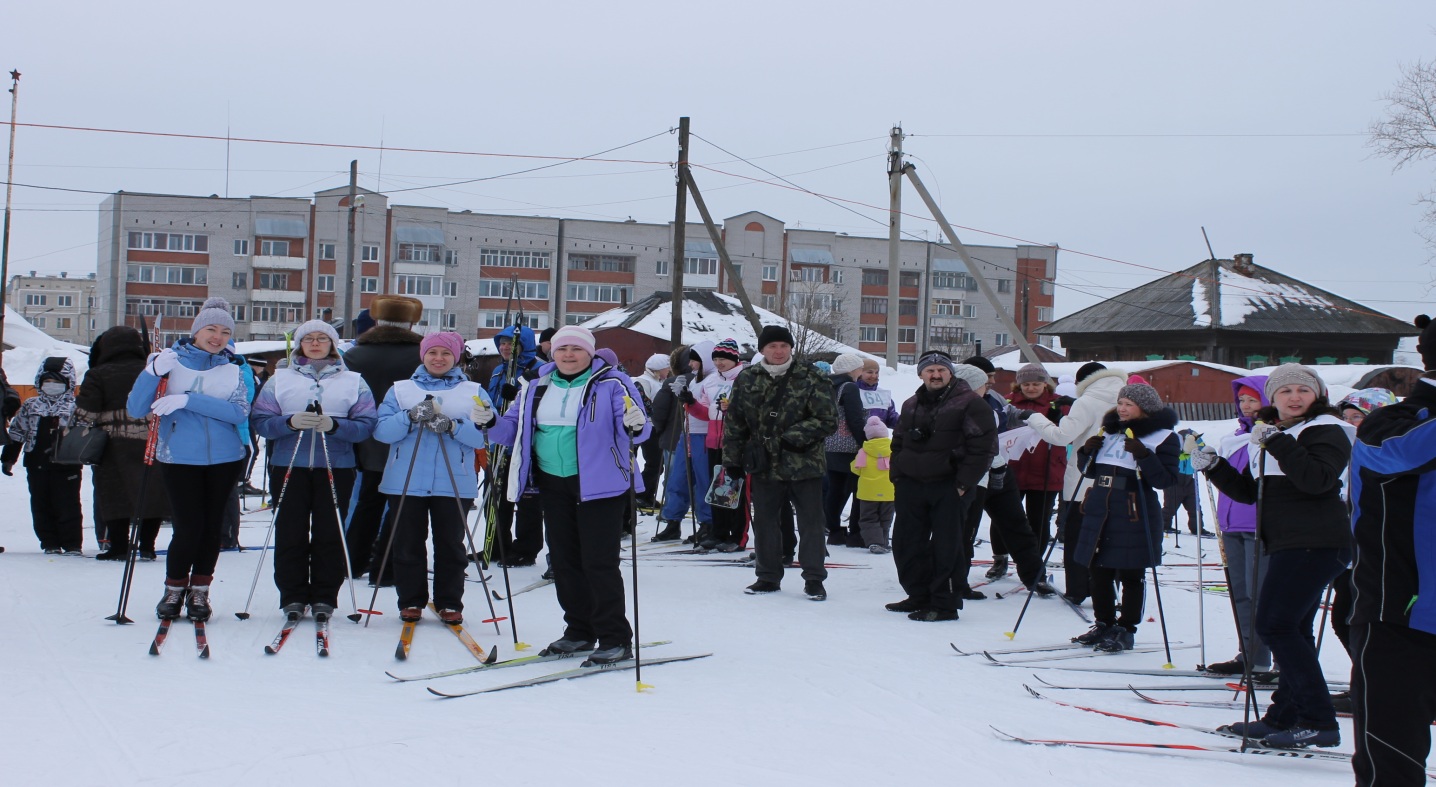 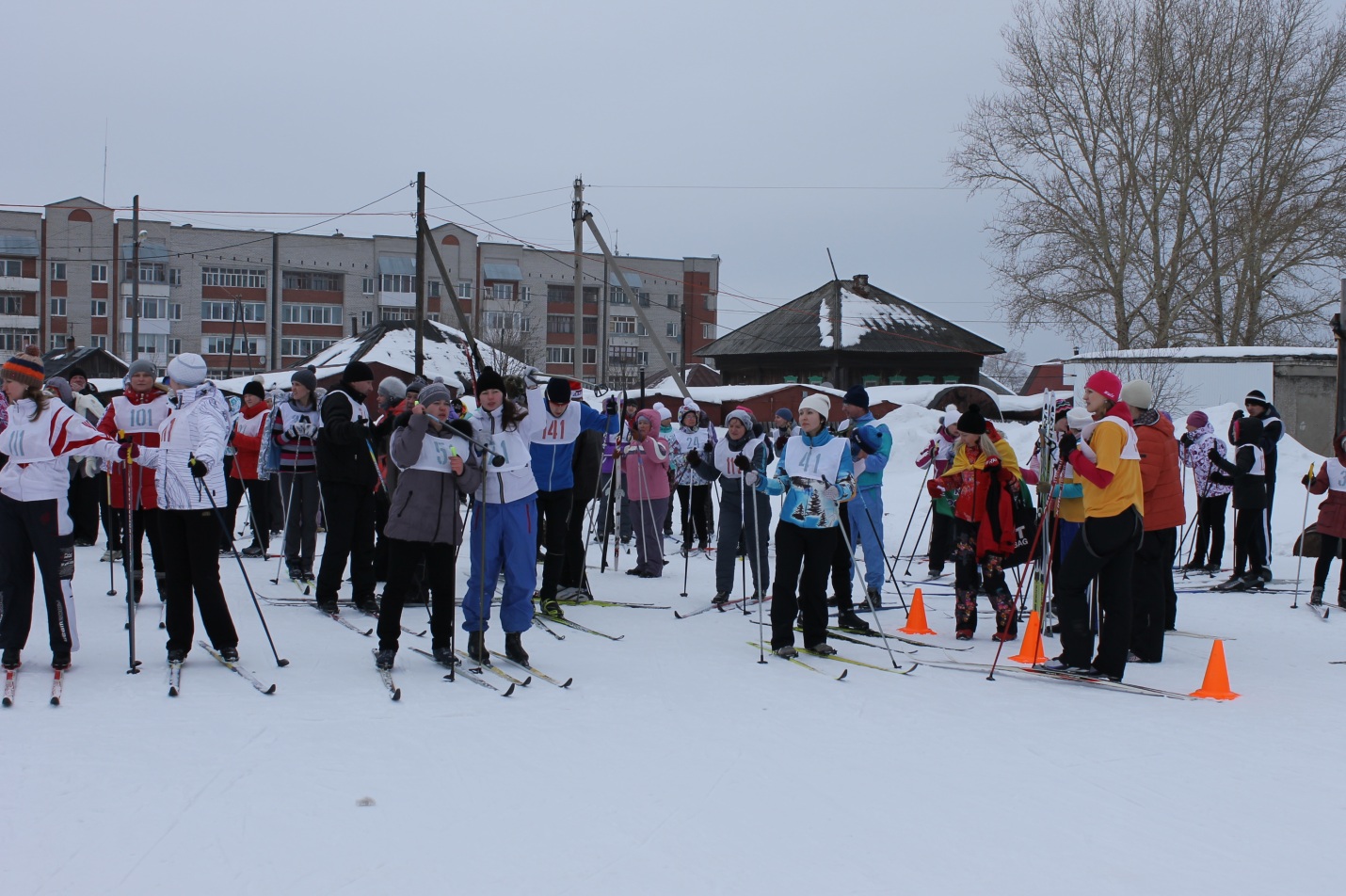 Соревнования по стрельбе из пневматической винтовки Приняло участие 31 команда.1 место  МАОУ «СОШ № 15», МАДОУ «Детский сад № 32», МАОУ ДО ДДТ «Речник»;2 место – МАОУ «Гимназия № 2», МБУ СУВОТ «СОШОТ», МАДОУ «Детский сад № 17»,.3 место – МАДОУ «Детский сад № 46», МАОУ ДО ЦРТД и Ю «Звездный», МБУ «ЦОТОО».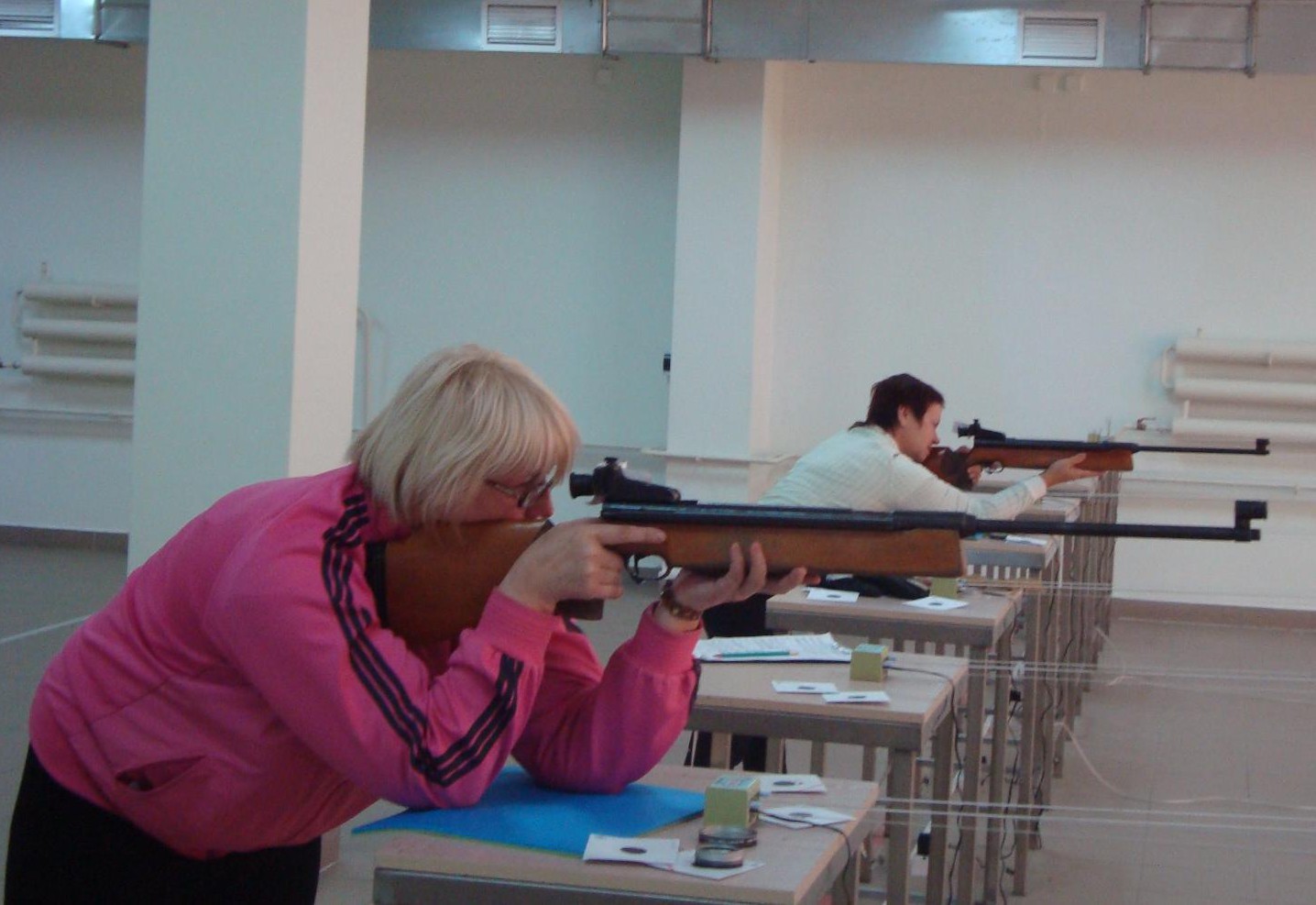 Чемпионат интеллектуальных игр Приняли участие 17 команд.1 место – МАОУ «СОШ № 1», МАДОУ «Детский сад № 3»;2 место – МАОУ «СОШ № 9», МАОУ «Гимназия № 2»;3 место – МАДОУ «ЦРР – Детский сад № 14», МАДОУ «Детский сад № 44».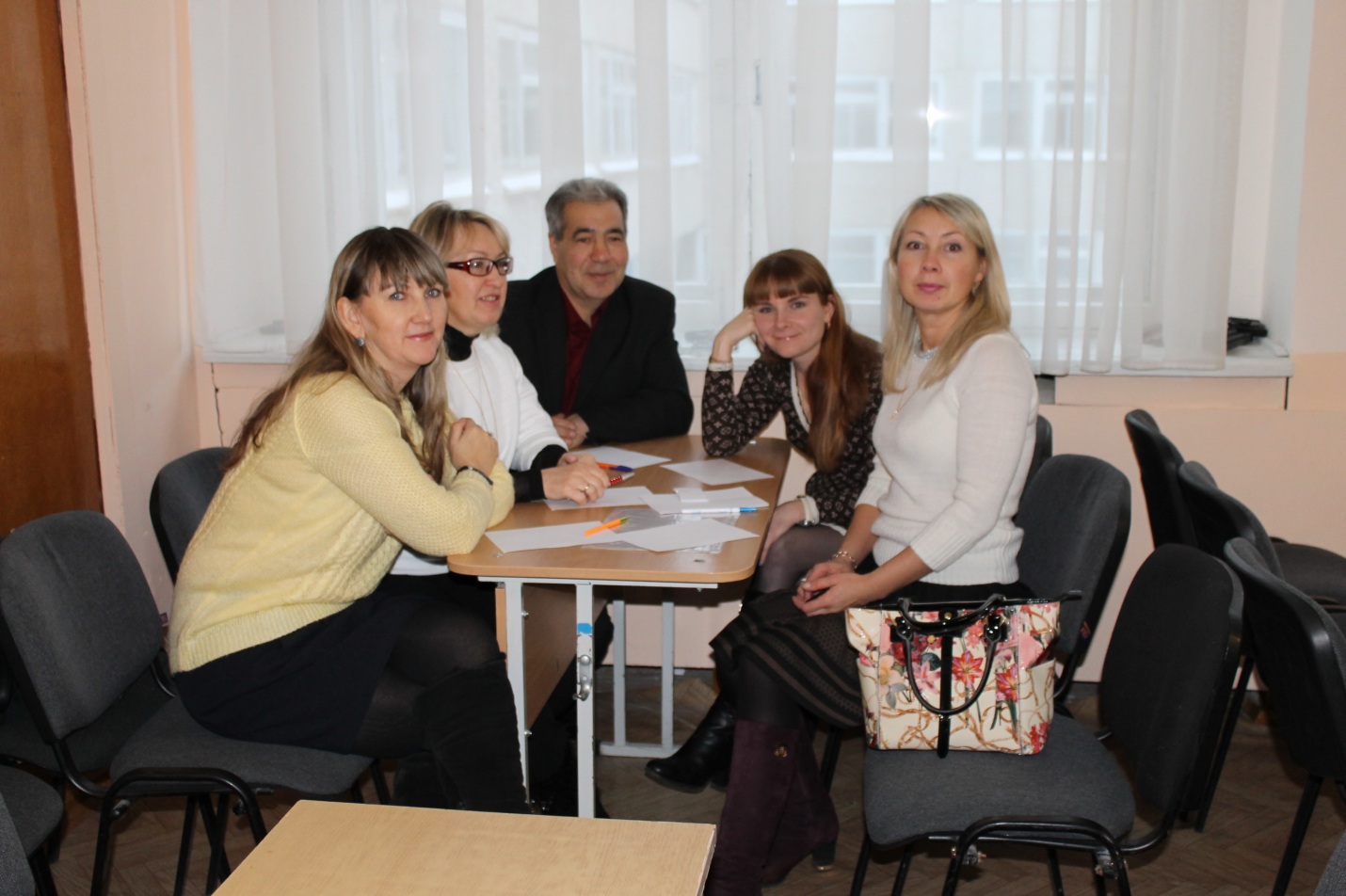 Для ветеранов педагогического труда провели вечер ко Дню пожилого человека в МАОЦ ДО ДООЦ «Лесная сказка» (60 человек).Для ветеранов – руководителей образовательных учреждений провели вечер «Как здорово, что все Мы здесь сегодня собрались» (35 человек).В день профсоюзного активиста лучших профактивистов города и района пригласили на торжественное мероприятие  в КДЦ «Уралкалий» (13 человек) и приобрели билеты на спектакль Березниковского драмтеатра. Наша профсоюзная организация активно участвует в краевых мероприятиях:В краевом конкурсе интеллектуальных игр МАОУ «СОШ № 1» заняла II место;3 педагога из МАОУ «ООШ № 15» приняли участие в конкурсе «Креативный учитель – 2016»;Учитель школы № 15 со своими учениками приняла участие в конкурсе «Профстарты»;4 воспитателя из Городищенского детского сада приняли участие в конкурсе профсоюзных плакатов, организованных крайсовпрофом;Обучаем вновь избранных председателей первичных организаций (3 человека в 2016 г.);Приняли участие в форуме председателей  первичных организаций Пермского края над девизом «Сила в единстве» (МАОУ «Гимназия № 2» – Бурмантова Марина Анатольевна, молодые педагоги – 3 человека);Приняли участие в «Круглом столе» с участием работников МО Пермского края.Во время предвыборной компании были проведены встречи председателя крайкома профсоюза З.И. Галайда по актуальным вопросам деятельности профсоюзных организаций с педагогическими работниками  МАОУ «СОШ № 17, 14, 15, Гимназии № 1», МАОУ «Детского сада № 47, 48», технологического техникума (СТТ); с руководителями образовательных учреждений Соликамского района.Встречи  проходили при участии председателя профсоюзной организации Казанцевой З.В.Активное участие принимает профсоюзная организация в работе августовских педагогических конференциях города и района; городском мероприятии чествования успешных педагогов и обучающихся «Формула успеха»,  в проведении конкурса педагогического мастерства «Учитель года».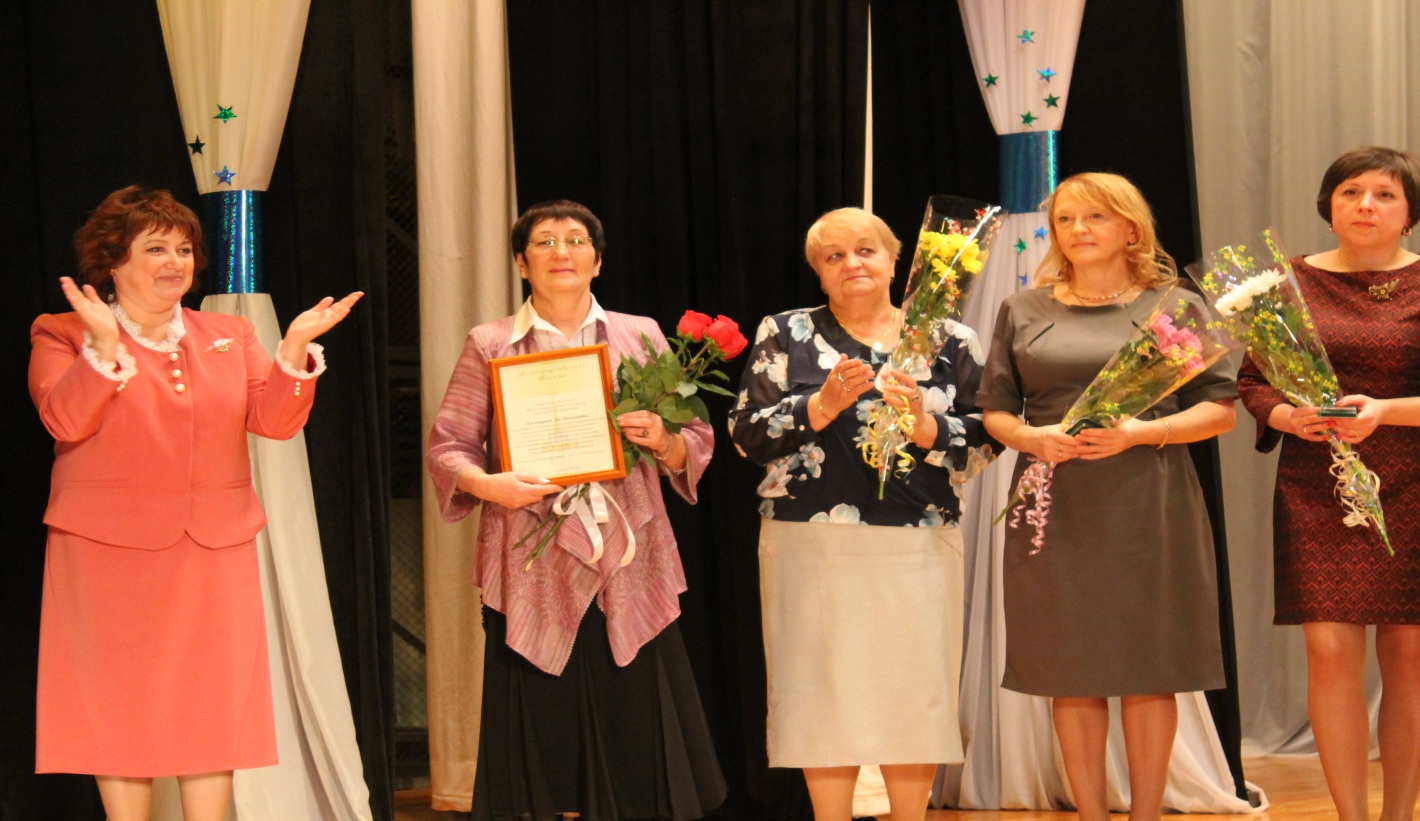 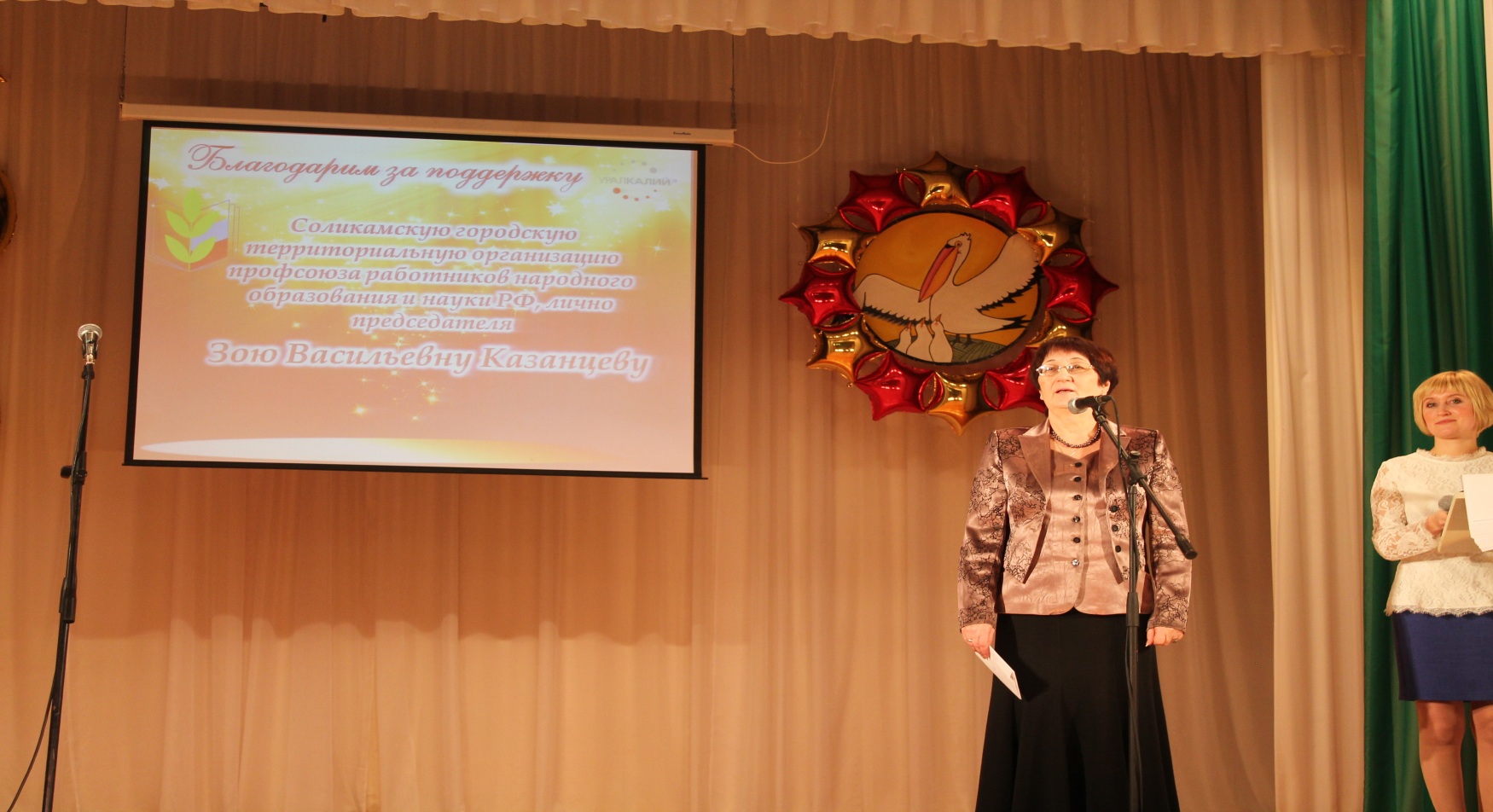 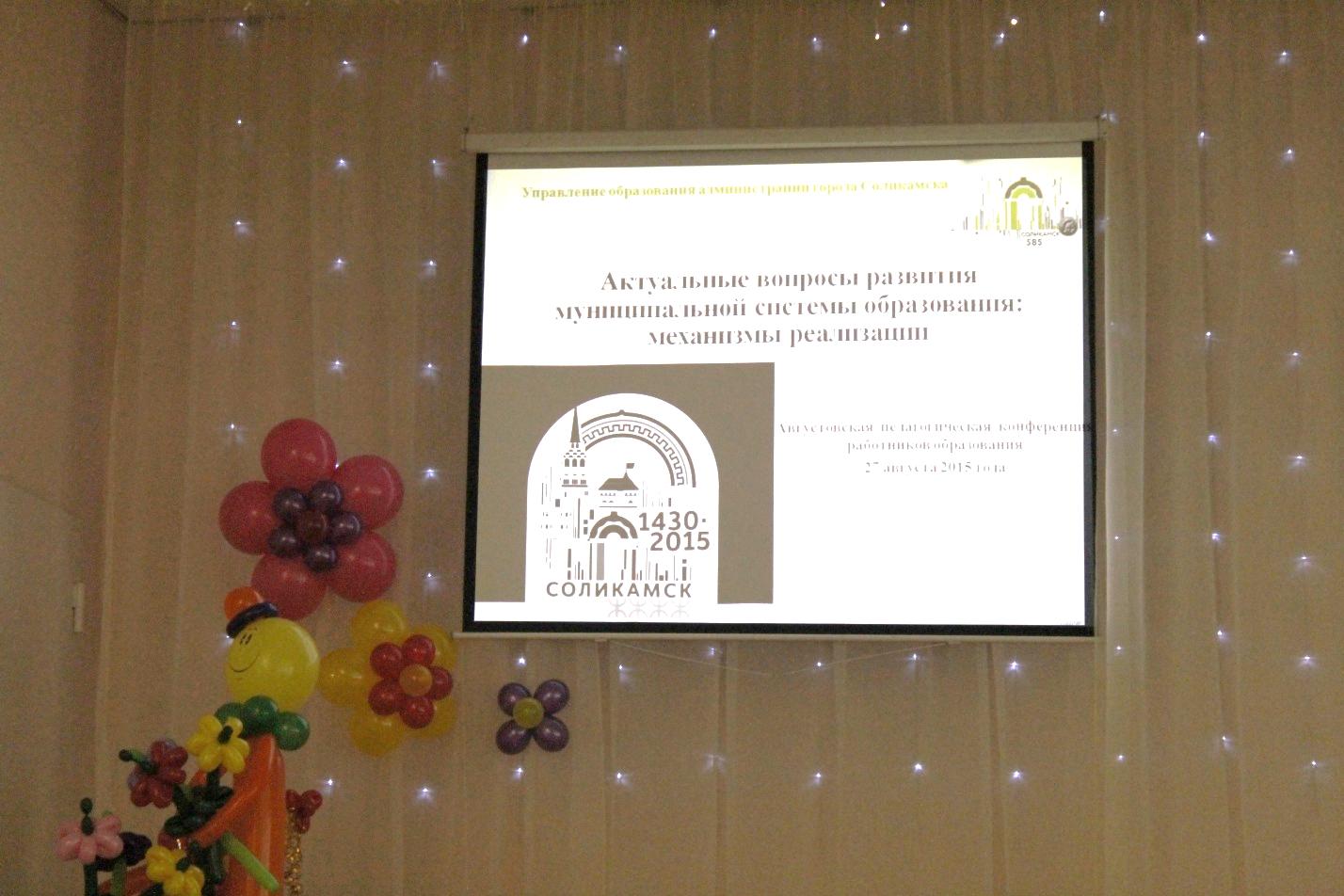 Председатель профсоюзной организации принимает участие в работе комиссии по приемке учреждений к новому учебному году.Оздоровление работниковВ 2016 году благодаря действию з-на ПК «Об оздоровлении работников бюджетной сферы» приобретено 37 путёвок. Учреждения приобретали путёвки самостоятельно. За счёт профсоюзных путёвок оздоровились 3 человека. Со скидкой 20% – 2 человека (курорт «Ключи»), со скидкой 50% – 1 человек (санаторий «Красный Яр»). 35 человек съездили в Соль-Илецк. Организатором таких поездок занимается председатель ППО МАОУ «СОШ № 14».Большим спросом пользуются поездки выходного дня: в Чусовские городки, Больгорье, Хохловку, Тюмень, Кунгурскую ледяную пещеру, Ныроб, Толстик, г. Усолье, д. Пяньтег, Казань и т.д.Информационная работаНаша организация использует в своей работе разнообразные информационные ресурсы:Проходят профсоюзные собрания, личные встречи, консультации членов профсоюза, совещания с председателями;В своей работе горком профсоюза использует электронную почту учреждений для оперативной рассылки информационных материалов;Горком профсоюза для первичных организаций выписывает 45 экземпляров газеты «Профсоюзный курьер», 20 экземпляров газеты «Мой профсоюз»;Наша организация взаимодействует с местной газетой «Наш Соликамск», с внештатным корреспондентом газеты «Профсоюзный курьер» Николем Федосеевым;В каждой первичной профсоюзной организации есть информационный профсоюзный стенд, наполняемость которых контролирует профком; есть стенды в горкоме профсоюзе и управлении образования;Ежемесячный информационный листок крайкома профсоюза рассылается во все первичные организации.Финансово-хозяйственная деятельностьДоходы территориальной организации за 2016 год сохранились на уровне 2015 г. Есть небольшие увеличения (2 %).Финансовое обеспечение деятельности организации позволило работать стабильно, все мероприятия проводились за счёт собственных средств.В крайком профсоюза финансовые средства перечислялись полностью.Охрана трудаУправлением образования г. Соликамска поставлена задача к 2018 году закончить СОУТ во всех образовательных учреждениях.Специалистам по ОТ И.О. Баяндиным регулярно проводится обучение, семинары со специалистами и руководителями учреждений.С периодическими медосмотрами в 2016 году проблему решили: часть руководителей нашли финансовые средства; часть договорились с поликлиниками.В бюджете на 2017 год финансовые средства на эти мероприятия не заложены. Требуется около 5 миллионов рублей. Обращения к главе города написано.На встрече профактива города с главой Федотовым А.Н. данная проблема озвучена председателем организации.В 2016 году три учреждения МАДОУ «Детский сад № 14,28», МАОУ ЦТР и ГО «Рост» приняли участие в краевом конкурсе по ОТ, проводимом Министерством промышленности и предпринимательства.МАОУ «СОШ № 14» стала победителем краевого конкурса Российской организации высокой социальной эффективности в номинации «Социальное партнёрство» в непроизводственной сфере и заняла III место в г. Москве.Директор Мальцева Татьяна Николаевна и председатель ППО Гисс Л.Г. получали поздравление и диплом в Правительстве промышленности РФ.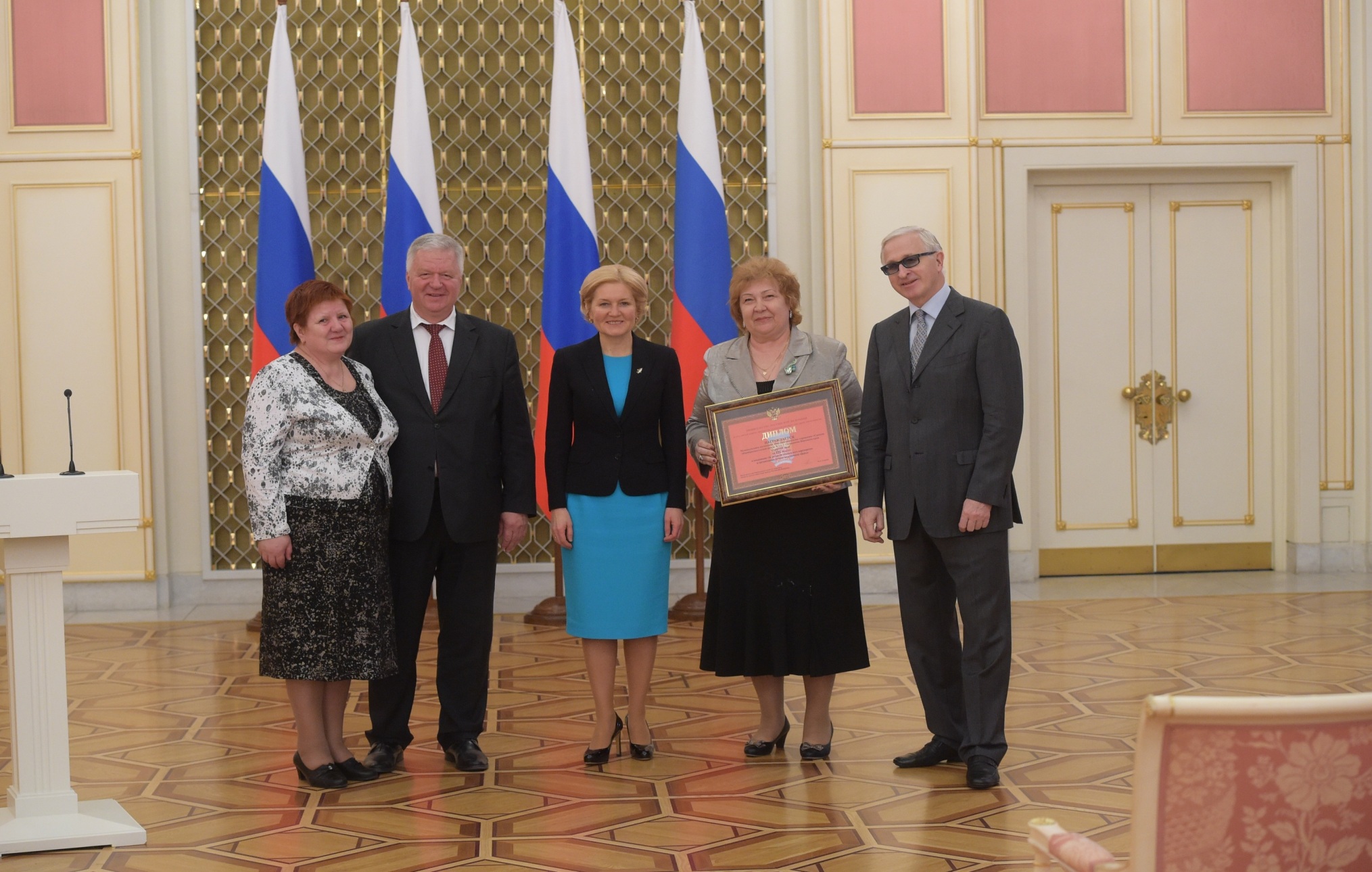 В 2017 году МАОУ «Гимназия № 2» стала победителем в этом конкурсе в крае и российским победителем в номинации «Кадры» в непроизводственной сфере. 22.02.2017 г. директора гимназии Р.П. Иванову и председателя ППО Бурмантову Марину Анатольевну чествовали в доме Правительства промышленности РФ.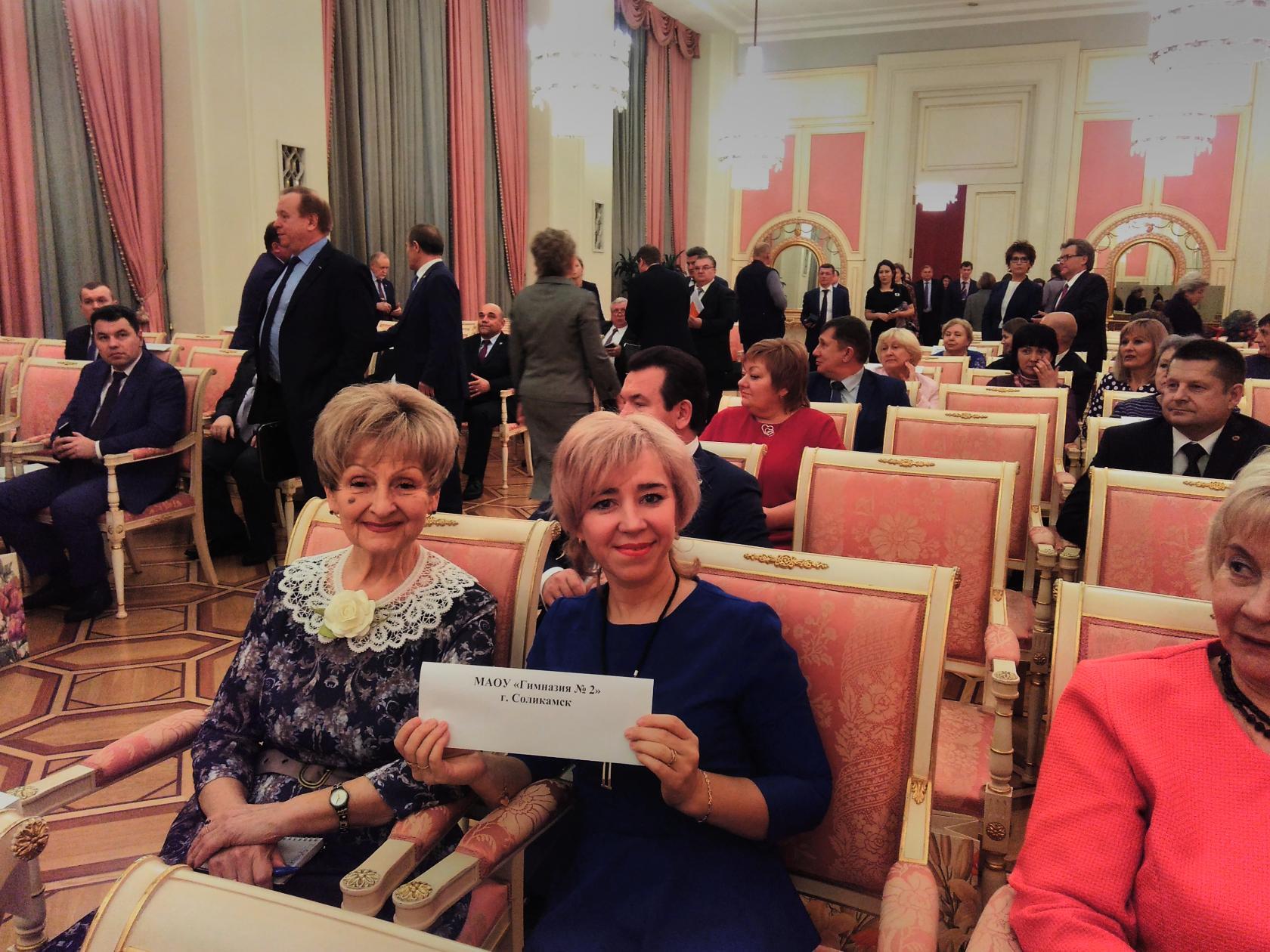 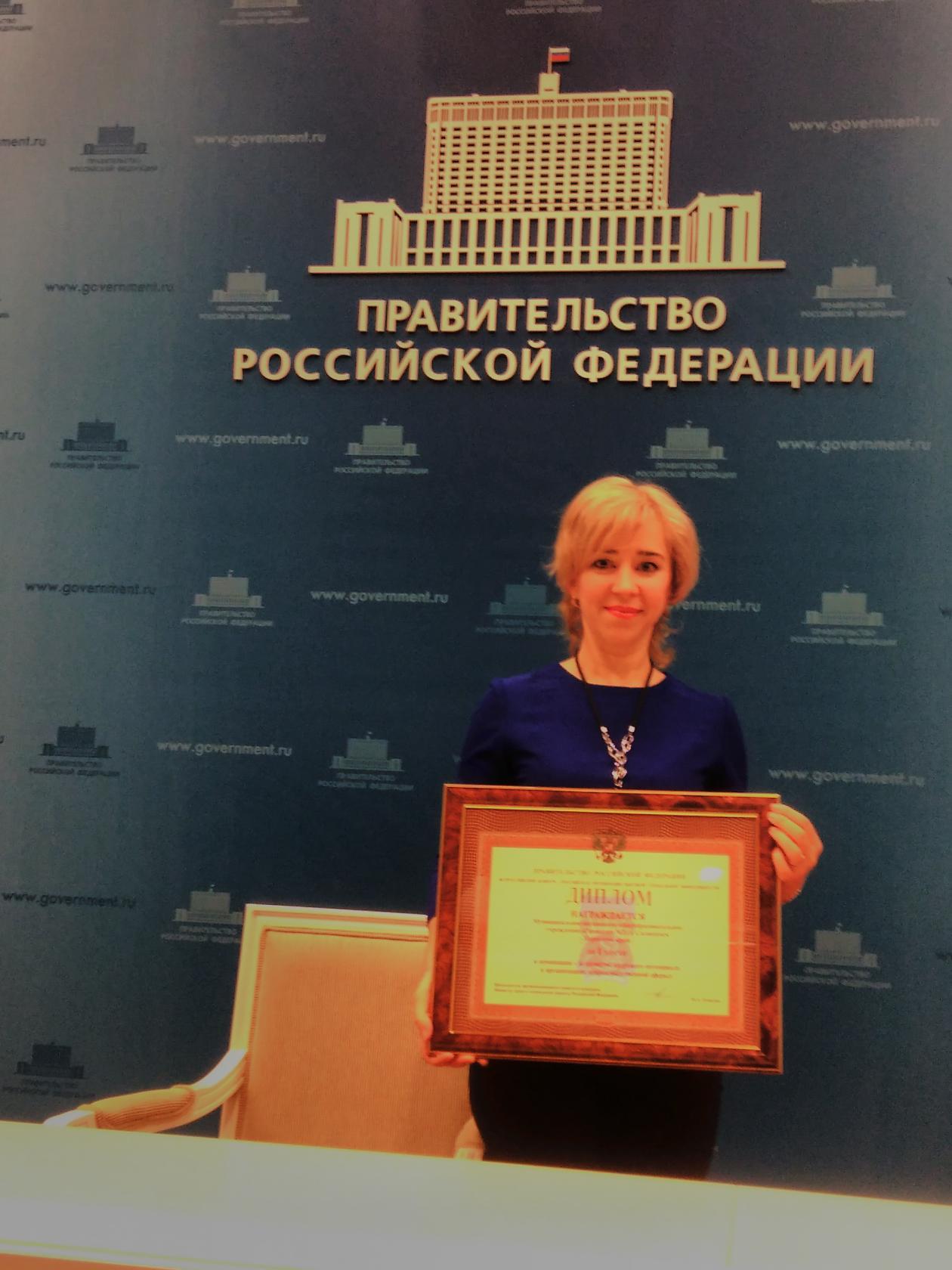 Работа с молодыми педагогамиРабота с молодёжью по-прежнему остается одним из главных направлений в деятельности Соликамской городской территориальной организации профсоюза. Среди молодых педагогов был проведен мониторинг, в котором приняли участие 34 человека. Данный анализ показал какие вопросы и проблемы волнуют работников отрасли в возрасте 35 лет: это жилье; вопросы заработной платы; оздоровление; наставничество; путёвки «Мать и дитя». Все эти проблемы были озвучены на встрече с представителями Министерства образования и науки ПК и крайкома профсоюза.Ежегодно молодёжные лидеры участвуют в межотраслевых форумах, что позволяет многим обрести необходимые навыки в работе, участвуют в конкурсах общественных лидеров. В 2016 году достойно представила нашу организацию в конкурсе «Молодой профсоюзный лидер» Пермского края председатель молодёжного совета Ванькова Екатерина, заняв II  место.Ежегодно наши учреждения принимают активное участие в первомайской демонстрации.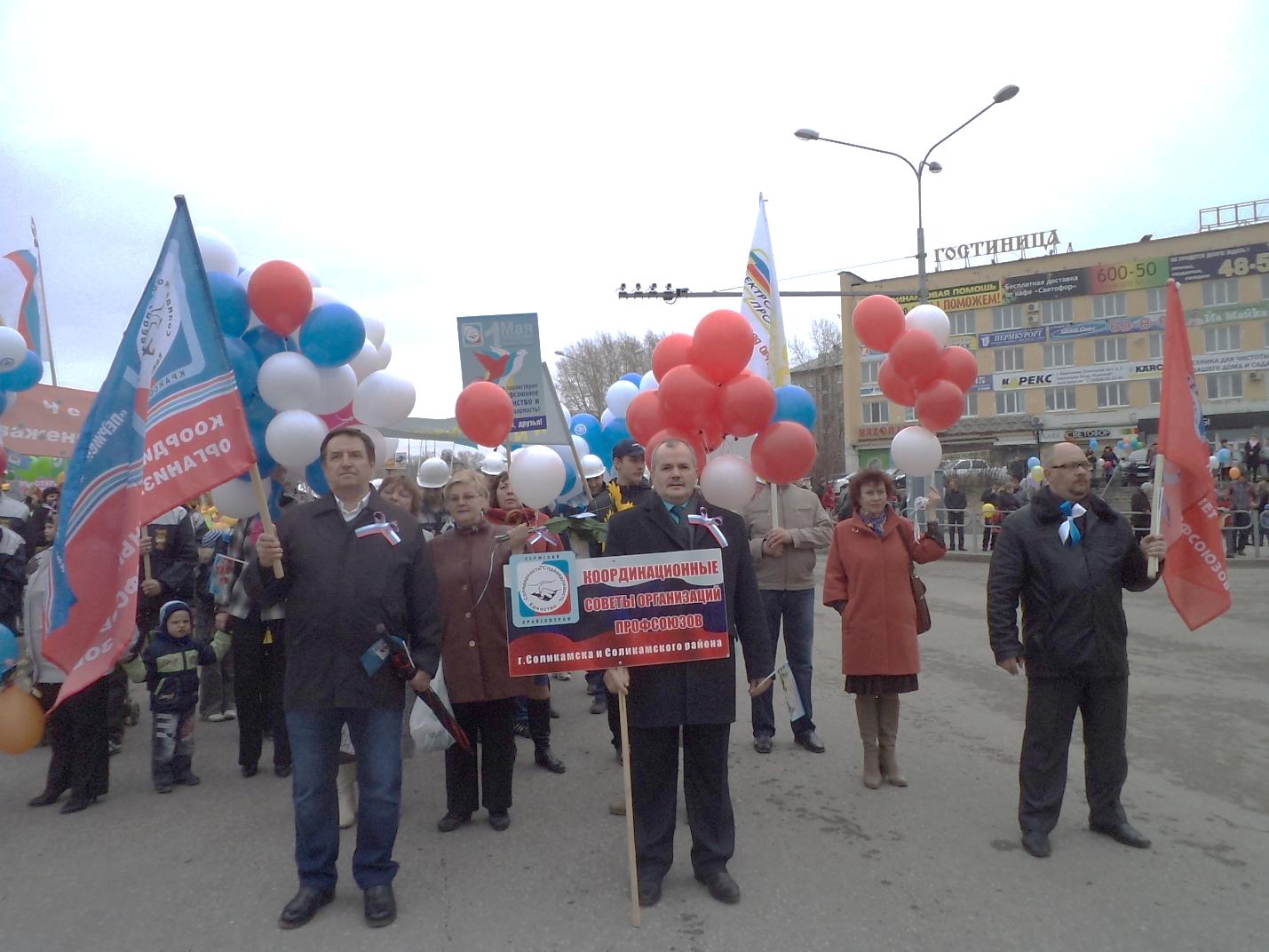 Учителя школ идут сов своими учениками; отдельной колонной в двух частях города  идут работники детских садов и учреждений дополнительного образования. В 2016 году около 3 000 работников образования приняли участие в демонстрации.Задачи на ближайшую перспективуДобиться продления действия регионального закона «О санитарно-курортном оздоровлении работников бюджетной сферы на 2018 – 2020 г.г.»;Возобновить работу совета молодых педагогов в связи с увольнением председателя СМП и Кочкина К.В.;Продолжить участие в организации и проведении творческих конкурсов; проводить свои профсоюзные форумы и конкурсы;Добиваться проведения бесплатных медицинских осмотров работников;Обучить внештатных правовых инспекторов (2 человека);Добиваться сохранения действующего пакета  социальных гарантий в 2017 г. и последующие годы;В рамках года PR – движения в Профсоюзе разработать отдельный план;Усилить обучение профсоюзного актива по разным направлениям деятельности;Активировать работу ассоциации «Верхнекамье».